Australopitecos _________________________________________________________________________Usted posiblemente ha oído el argumento de que los humanos son “naturalmente vegetarianos” o que han evolucionado como vegetarianos. Esto es de alguna manera peligrosa de seguir, ya que toda la evidencia científica indica que somos omnívoros, es decir, podemos sobrevivir con una gran variedad de alimentos vegetales y animales. Además ha sido común el creer que los grandes primates eran todos frugívoros (comedores de frutas), pero investigaciones recientes indican que los chimpancés atacarían y matarían por lo menos animales pequeños y comerían carroña si la encuentran. Se piensa que el chimpancé es nuestro pariente animal más cercano. El concepto extremo opuesto, sin embargo, el del hombre como Gran Cazador, parece también falso. En su libro The Rise and Fall of the Third Chimpanzee (Apogeo y declive del tercer chimpancé), describe Jared Diamond cómo fue invitado a una cacería por una tribu de Nueva Guinea que había retenido tecnología y hábitos de pensamiento de la Edad de Piedra en el siglo XX. La presa total del día consistía en dos crías de pájaro, unas cuantas ranas y muchos hongos. Aunque los hombres de la tribu frecuentemente presumían de los grandes animales que habían cazado, cuando fueron presionados a dar detalles, admitieron que animales grandes eran cazados sólo unas pocas veces en la vida de un cazador. Las herramientas de piedra de estas gentes eran mucho más avanzadas que las herramientas de piedra encontradas en sitios prehistóricos, por lo que el profesor Diamond piensa que es poco probable que los cazadores prehistóricos hayan tenido mucho más éxito que las tribus cazadoras-recolectoras del presente. Más bien parece que los humanos antiguos comían carroña, presas pequeñas como crías de aves, y gran cantidad de alimentos vegetales. Él cita una notable excepción a esta regla. Los primeros humanos en colonizar una isla o continente previamente inexplorado, como por ejemplo Madagascar, Nueva Zelanda y América, encontraron animales tan mansos que no huían de los cazadores. En estos casos, alrededor del 80 % de la amplia variedad de especies de aves y mamíferos de dichas áreas fueron exterminadas en un relativamente corto espacio de tiempo. AustralopitecinosPrimates con características humanas definidas se habían desarrollado hace unos 5 millones de años. Entre ellos se encontraba un grupo conocido como Australopitecos o Simios del Sur. Este grupo estaba extendido por África y también habitaba algunas partes de Asia. El robustus era vegetariano pero no parece ser un ancestro directo del Homo sapiens. El africanus era más pequeño y parece ya haber desarrollado la manera de vida cazador-recolector que ha sido característica de los seres humanos en la mayor parte de nuestra existencia. Caminaba sobre dos piernas y usaba herramientas, pero el cráneo era aún similar al del mono. Parece haber evolucionado de un tipo más temprano llamado A afarensis. Lo que no está claro es si él A africanus simplemente continuó evolucionando hasta convertirse en Homo erectus o si fue simplemente un contemporáneo del verdadero ancestro humano, posiblemente en una forma que aún no hemos descubierto en los restos fósiles. Un artículo reciente en el New Scientist (14.5.94) sugiere que el A afarensis desarrolló el bipedismo para poder alcanzar frutas que crecen en árboles pequeños. La pelvis de los restos fosilizados (incluyendo los de la famosa “Lucy”) es muy ancha, lo que habría provisto buen apoyo al estar de pie para alimentarse, pero no habría sido muy eficiente para caminar alguna distancia. En septiembre de 1994 hubo reportes de un descubrimiento fósil que es posiblemente un ancestro aún más antiguo, hoy llamado Australopithecus ramidus, que está datado en aproximadamente 4,4 millones de años (publicado en el New Scientist 1.10.94). Restos de un ramidus fueron encontrados en asociación con huesos de monos colobos, kudús y otros animales amantes de los árboles, lo que sugiere que vivía en arboledas y bosques. Los restos encontrados son insuficientes como para determinar si él A ramidus caminaba erguido o tenía características humanas, pero los dientes estaban cubiertos de esmalte delgado, lo que sugiere que comía principalmente plantas. Aunque la prensa lo llamó “el eslabón perdido” esto no es en realidad verdadero, ya que se encuentra muy abajo en el “tenedor” que conduce al Homo Sapiens en el árbol genealógico de los primates. Humanos y monos divergieron entre hace 8 y 6 millones de años pero hasta ahora no han sido encontrados fósiles de criaturas similares a monos o humanos de ese periodo de tiempo en ÁfricaAustralopithecus (del latín «australis», del sur, y del griego «πίθηκος» pithekos, mono; castellanizado, australopiteco) es un género extinto de primates homínidos que apareció hace algo más de 4 millones de años. La mayor novedad aportada por los australopitecos es que se desplazaban de manera bípeda. El tamaño de su cerebro era similar al de los grandes simios actuales. Vivían en las zonas tropicales de África, alimentándose de frutas y hojas.Una rama de los australopitecos se separó de la que derivaría en Homo sapiens, produciendo a los australopitecinos robustos, frecuentemente clasificados en el género Paranthropus.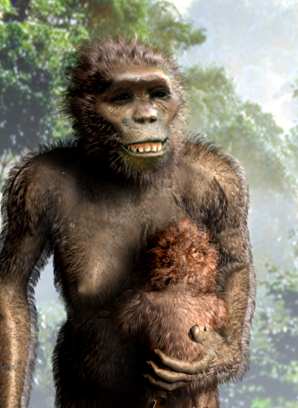 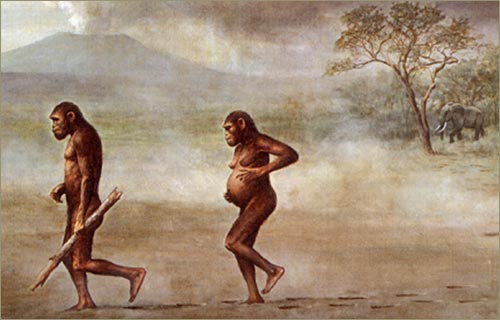 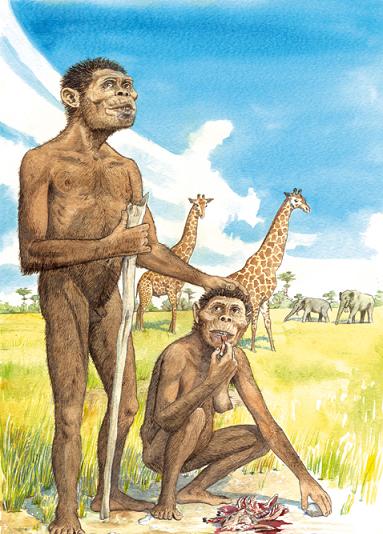 